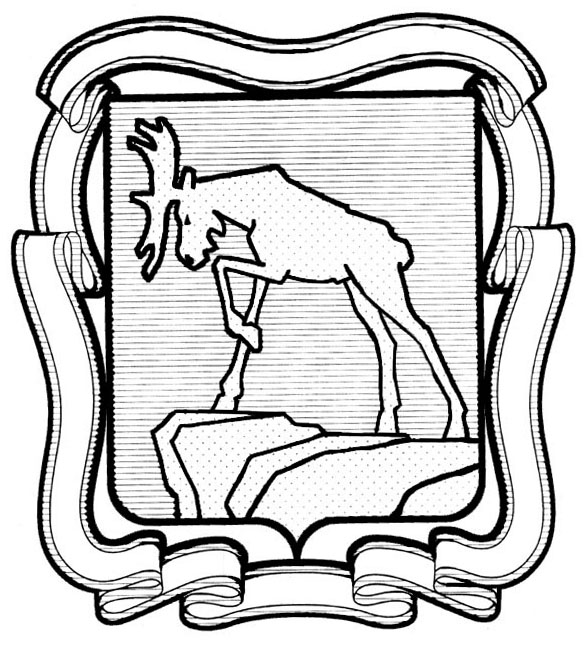 проектСОБРАНИЕ ДЕПУТАТОВ МИАССКОГО ГОРОДСКОГО ОКРУГА                                                         ЧЕЛЯБИНСКАЯ ОБЛАСТЬ     ________________ СЕССИЯ СОБРАНИЯ  ДЕПУТАТОВ МИАССКОГО ГОРОДСКОГО ОКРУГА ШЕСТОГО СОЗЫВАРЕШЕНИЕ №от  ____________г.Рассмотрев предложение Председателя Собрания депутатов Миасского городского округа Д.Г. Проскурина о внесении изменений в Решение Миасского городского Совета депутатов от 25.02.2005 г. №22 «Об утверждении Регламента Собрания депутатов Миасского городского округа» (в редакции решений Собрания депутатов Миасского городского округа от 20.05.2005 г. №35 и от  08.09.2006 г. №25, от 28.08.2015 г. №4, 05.02.2016 г. №4, 27.03.2020 г. № 1)», обращение депутата Собрания депутатов Миасского городского округа, председателя постоянной комиссии по вопросам законности, правопорядка и местного самоуправления П.В. Логинова,  учитывая рекомендации комиссий по вопросам законности, правопорядка и местного самоуправления,   руководствуясь Федеральным законом  от 06.10.2003 г. №131-ФЗ «Об общих принципах организации местного самоуправления в Российской Федерации» и Уставом Миасского городского округа,  Собрание депутатов  Миасского городского округаРЕШАЕТ:1. Внести изменения в Решение Миасского городского Совета депутатов                              от 25.02.2005 г. №22 «Об утверждении Регламента Собрания депутатов  Миасского городского округа» (далее – Решение), а именно в Приложении к Решению:1) пункт 62 главы 40 изложить в следующей редакции:«62. При внесении проекта решения в Собрание в порядке правотворческой инициативы субъект права правотворческой инициативы должен представить пакет следующих документов:1) текст проекта решения с указанием субъекта права  правотворческой инициативы, внесшего проект решения;2) пояснительную записку к проекту решения, содержащую предмет правотворческого регулирования вносимого проекта решения и изложение его концепции;3) перечень правовых актов Собрания (Миасского городского Совета депутатов), подлежащих признанию утратившими силу, приостановлению, изменению, дополнению или принятию в связи с принятием данного проекта решения;4) финансово-экономическое обоснование проекта решения (в случае внесения проекта решения, реализация которого потребует дополнительных финансовых и материальных затрат).При внесении в Собрание депутатов проектов решений о внесении изменений в Генеральный план Миасского городского округа и Правила землепользования и застройки Миасского городского округа пакет документов помимо указанных в подпункта 1-4 настоящего пункта должен включать копии следующих документов:  1) обращение заинтересованного лица с просьбой о внесении изменений в Генеральный план Миасского городского округа (далее – Генеральный план) и в Правила землепользования и застройки  Миасского городского округа (далее – Правила землепользования и застройки);2) проект-обоснование внесения изменений в Генеральный план и Правила землепользования и застройки, под которым для целей решения данного вопроса понимается комплект документации, содержащей мотивированное и нормативное обоснование необходимости внесения изменений в Генеральный план и Правила землепользования и застройки;3) заключение Комиссии по подготовке Генеральный план и Правила землепользования и застройки;4) постановление Администрации Округа о подготовке проекта решения о внесении изменений в Генеральный план и Правила землепользования и застройки, а также документы, подтверждающие опубликование в СМИ в случаях, предусмотренных Градостроительным кодексом Российской Федерации и нормативными правовыми актами Округа;5) постановление Администрации Округа о принятии решения о подготовке предложений о внесении изменений в Генеральный план, а также документы, подтверждающие опубликование в СМИ в случаях, предусмотренных Градостроительным кодексом Российской Федерации и нормативными правовыми актами МГО;6) материалы по проведению общественных обсуждений (в том числе, постановление Администрации МГО о проведении общественных обсуждений, оповещение, заключение о результатах, протокол, а также документы, подтверждающие опубликование в СМИ в случаях, предусмотренных Градостроительным кодексом Российской Федерации и нормативными правовыми актами Округа);7) выписки из Единого государственного реестра недвижимости о зарегистрированных правах на земельные участки, входящие в состав территории, в отношении которой планируется внесение изменений в Генеральный план и Правила землепользования и застройки;8) Выписки из Единого государственного реестра недвижимости о зарегистрированных правах на объекты капитального строительства, в случае их нахождения в границах земельных участках, входящих в состав территории, в отношении которой планируется внесение изменений в Генеральный план и Правила землепользования и застройки;9) правоустанавливающие документы на земельные участки, входящие в состав территории, в отношении которой планируется внесение изменений в Генеральный план и Правила землепользования и застройки (договоры аренды, купли-продажи, мены, дарения, иные документы-основания приобретения прав на земельные участки);10) правоустанавливающие документы на объекты капитального строительства, в случае их нахождения в границах земельных участках, входящих в состав территории, в отношении которой планируется внесение изменений в Генеральный план и Правила землепользования и застройки (договоры аренды, купли-продажи, мены, дарения, иные документы-основания приобретения прав на объекты капитального строительства, либо если строительство осуществлялось  заявителем – акт ввода в эксплуатацию);11) архивная справка Управления архитектуры, градостроительства и земельных отношений Администрации Округа о формировании и предоставлении земельных участков, строительстве объектов капитального строительства с приложением соответствующих документов (в том числе, постановления Администрации Округа об утверждении: схем расположения земельных участков; проектов межевания территории; актов о выборе земельных участков; публикации в СМИ о предстоящем предоставлении земельных участков; аукционная документация и протоколы, составленные в ходе проведения торгов; постановления об изменении видов разрешенного использования земельных участков; постановления о предоставлении земельных участков в аренду, в собственность за плату или бесплатно; договоры аренды и купли-продажи земельных участков; разрешения на строительство и ввод объектов капитального строительства в эксплуатацию и др.). Документы, указанные в настоящем подпункте, предоставляются в случае, если первичное формирование и предоставление земельного участка происходило из земель, находящихся в государственной или муниципальной собственности;12) справка Управления архитектуры, градостроительства и земельных отношений Администрации МГО о наличии либо отсутствии задолженности по арендной плате за земельные участки. Указанная справка предоставляется, в случае если земельные участки, входящие в состав территории, в отношении которой планируется внесение изменений в Генеральный план и Правила землепользования и застройки, относятся к государственной или муниципальной собственности и предоставлены в аренду;13) заключение МКУ «Управление по экологии и природопользованию Миасского городского округа» по зеленым насаждениям. Указанное заключение предоставляется в случае, если земельные участки, входящие в состав территории, в отношении которой планируется внесение изменений в Генеральный план и Правила землепользования и застройки, отнесены к территориальным и функциональным зонам, занятым городскими лесами;14) согласие правообладателей земельных участков и объектов капитального строительства на внесение изменений в Генеральный план и Правила землепользования и застройки. Предоставляется в случае, если заявителем выступает одно заинтересованное лицо, а территория, в отношении которой планируется внесение изменений в Генеральный план и Правила землепользования и застройки, включает земельные участки и объекты капитального строительства, находящиеся в собственности или пользовании третьих лиц;15) выкопировки из Генерального плана и Правил землепользования и застройки, утвержденных до 25.11.2011 г. Предоставляются в случае если земельные участки, входящие в состав территории, в отношении которой планируется внесение изменений в Генеральный план и Правила землепользования и застройки, были сформированы и предоставлены до 25.11.2011 г.  Документы, перечисленные настоящем пункте, вносятся в бумажном виде и должны быть объединены сопроводительным письмом за подписью субъекта права правотворческой инициативы и указанием исполнителя настоящего письма.Тексты материалов пакета документов, должны быть представлены в орготдел Собрания в электронном виде.».2. Настоящее Решение опубликовать в установленном порядке.3. Контроль исполнения настоящего Решения возложить на постоянную комиссию по вопросам законности, правопорядка и местного самоуправления.Председатель Собрания депутатов                                                                        Д.Г. ПроскуринГлава Миасского городского округа                                                                           Г.М. Тонких